Riaditeľstvo ZŠ s MŠ Karola Kuffnera v Sládkovičove,  v zmysle rozhodnutia a prijatia opatrení oznamuje, že počas letných prázdnin bude prevádzka v materských školách k dispozícii celé letné prázdniny pre deti z MŠ Fučíkova a aj pre deti z  MŠ Budovateľská, ktorých je zriaďovateľom Mesto Sládkovičovo nasledovne: Od 	1.7. 2013 – do 26. 7. 2013     bude v prevádzke    	MŠ BUDOVATEĽSKÁOd	29.7. 2013 – do 23. 8. 2013   bude v prevádzke   	MŠ FUČÍKOVA  V čase od 26.8.2013 do 31.8.2013 ( t.j. 4 pracovné dni) bude prevádzka MŠ   PRERUŠENÁ z dôvodu, prípravy tried a zabezpečenia sanitačných prác, k zabezpečeniu plynulého chodu nového školského roku 2013/2014. V prípade prijatia detí do MŠ na letnú prázdninovú činnosť, sme prijali nasledovné opatrenia :Deti navštevujúce MŠ - Fučíkova a Budovateľská v zriaďovateľskej pôsobnosti Mesta Sládkovičovo.,Potvrdenie o uhradení poplatkov 9 eur odovzdajú rodičia vopred tr. uč. do 28.6.2013.,Deti, ktoré majú nedoplatky ( školné, strava a iné….) a nemajú včas uhradené poplatky, podľa pokynov školského poriadku na daný školský rok 2012/2013 – nemôžu navštevovať MŠ.,Rodičov žiadame o záväzné nahlasovanie detí, podľa príslušného zapisovania sa na jednotlivé týždne. V prípade vyhlasovania je možné dieťa do 7.30 hod. vyhlásiť na príslušnú materskú školu, ktorú v čase prázdnin dieťa navštevuje.Návratku odovzdať včas do 14.6.2013, kto tak neurobí bude automatický vyhlásený na mesiac júl a august. Žiadame rodičov o ústretovosť pri nahlasovaní detí na letnú prázdninovú činnosť, ktorá je prevažne obmedzená, nakoľko si učiteľky čerpajú dovolenky ( DOVOLENKU môžeme čerpať len počas prázdnin ) a treba prihliadať aj na kapacitné možnosti tried ( max.21 detí zmiešaná veková skupina ) a na celkovú kapacitu MŠ ( napr. MŠ Budovateľská je len dvojtriedna ). Keď prirátame aj deti z druhej MŠ, aby nebolo viacej detí ako počas celého školského roku.  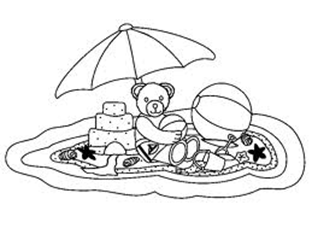 Vážení rodičia a detičky, želáme Vám pekné leto, veľa slnka a ešte viac pekných zážitkov.KONTAKT: 	MŠ Budovateľská  t.č. 031 /784 1144		MŠ Fučíkova t.č. 031/784 1398	           Za pochopenie ďakujeme  -----------------------------------------------------------------------------------------------------------------NÁVRATKA (odovzdať triednej učiteľke, najneskôr do 14.6.2013)Prihlasujem moje dieťa ………………………………………………………………………..na letnú prázdninovú činnosť do 	MŠ Fučíkova 		od………………… do…………………								od………………….do…………………MŠ Budovateľská 	od………………….do…………………			od………………….do…………………Svojim podpisom prehlasujem, že spĺňam podmienky na prijatie do MŠ počas letných prázdnin a do 28.6.2013 uhradím poplatky za MŠ a ŠJ. Som si vedomá (ý), že ak podmienky nesplním, moje dieťa nebude prijaté na letnú prázdninovú činnosť do MŠ.PODPIS zákonného zástupcu: